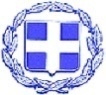 ΕΛΛΗΝΙΚΗ ΔΗΜΟΚΡΑΤΙΑ                                            Πέμπτη 29 Φεβρουαρίου 2024     ΝΟΜΟΣ ΛΕΥΚΑΔΑΣ                                                                  ΔΗΜΟΣ ΛΕΥΚΑΔΑΣΔΕΛΤΙΟ ΤΥΠΟΥΣτο άκουσμα της θλιβερής είδησης της απώλειας του αγαπημένου μου φίλου, ξεχωριστού Λευκαδίτη και σπουδαίου ηθοποιού, Ηλία Λογοθέτη, συγκλονίστηκα.Αποχαιρετώ με θλίψη και οδύνη τον αγαπημένο μου φίλο και συμπατριώτη μου, τον πολυτάλαντο Καλλιτέχνη, τον φιλόσοφο, τον διανοούμενο, τον ποιητή, τον δημοκράτη, τον αγωνιστή κι ανθρωπιστή, Ηλία Λογοθέτη.   Ο Λευκαδίτης, Ηλίας Λογοθέτης, υπήρξε πολυσχιδής προσωπικότητα κι ανήσυχος άνθρωπος, ένας εκ των σπουδαίων ηθοποιών της γενιάς του. Μέγιστος, μεταξύ Μεγίστων! Το πηγαίο ταλέντο και η παιδεία του, αλλά και η ιδιοσυγκρασία του έδωσαν ξεχωριστή υφή στο αποτύπωμά του στο θέατρο, τον κινηματογράφο, την τηλεόραση και γενικότερα στην Τέχνη!  Αγαπημένε μας Ηλία, ο Βιζυηνός που ερμήνευσες εκπληκτικά στο «Μόνον της ζωής του ταξείδιον», του Λάκη Παπαστάθη, δεν είσαι μόνος σου στο νέο μεγάλο σου ταξίδι! Σ’ ακολουθεί και σε αποθεώνει όλη η Λευκάδα κι ολόκληρη η Ελλάδα! Αγαπημένε μας Ηλία, δυσαναπλήρωτο το κενό που αφήνεις! Η Λευκάδα, ο τόπος μας, η χώρα ολόκληρη από χτες είναι φτωχότερη! Αγαπημένε μας Ηλία, ολόκληρη η Λευκάδα σ’ αποχαιρετά με οδύνη και θλίψη! Καλό ταξίδι να έχεις στον δικό σου Παράδεισο και να είσαι σίγουρος ότι ο Δήμος Λευκάδας, σύμπασα η Λευκάδα κι εγώ προσωπικά θα εκπληρώσουμε όσα μαζί ονειρευτήκαμε για τον πολιτισμό της αγαπημένης μας Λευκάδας!  Τα ειλικρινή και θερμά μου συλλυπητήρια στον γιο του Αλέξανδρο, την σύζυγό του Μαρία και σε όλους τους οικείους του.                                                                                   Ο Δήμαρχος Λευκάδας                                              Ξενοφών Ν. Βεργίνης  